预订表格提交这份表格前请您确认已阅读并同意我们的条款和条件个人信息预订表格提交这份表格前请您确认已阅读并同意我们的条款和条件个人信息姓名 : *电子邮箱 : *重新输入电子邮件: *家庭电话或手机:*国家 :* 旅游预订 旅游预订旅游项目: 旅游日期 (日/月/年) :* 请选择自己方便的日期酒店/宾馆:酒店地址（如果可用）:成年人人数:* 包括120公分身高及以上的孩子儿童人数: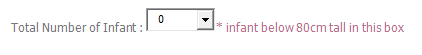 * 儿童身高必须低于120公分婴儿人数      身高不超过80厘米查询框:提交此预订表格，您确认您已阅读并同意我们的条款和条件